Российская Федерация Свердловская областьУправление образования Администрации Артинского городского округаМуниципальное бюджетное общеобразовательное учреждениеАртинского городского округа «Поташкинская средняя общеобразовательная школа»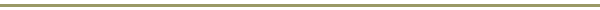 623357  Свердловская область,  Артинский район,  с. Поташка,  ул. Октябрьская, 28 тел.  (34391)  4-34-40      E-mail: Potachca1@yandex.ru  ОГРН:1026602053928,  ИНН: 6636005580 /  КПП: 663601001      План мероприятий в рамках месячника «Мы за здоровый образ жизни!»№Название мероприятияТемаОтветственные 1Урок по профилактике ВИЧ-инфекции «Знать, чтобы жить. Задавать вопросы, чтобы знать»Педагог –организатор Попова Р.М., социальный педагог Паначева В.Б.2  Классные часы«За здоровый образ жизни»,Классные руководители 1-7 класса3Оформление информационно-профилактических стендов – «ЗОЖ», «Правила гигиены»Педагог –организатор Попова Р.М4Конкурсы рисунков  *«Мы за ЗОЖ»Педагог –организатор Попова Р.М5Урок ОБЖУчитель ОБЖ Русинов П.Ю.6Лыжная прогулка в зимний лесУчитель физ.культуры Русинов П.Ю.7Выставка книг, журналов направленных на пропаганду ЗОЖ.Педагог-библиотекарь Михалина Д.В